PARTNERSHIP AND COMMUNITY OUTREACH"The Church must be a place of mercy, freely given, where everyone can feel welcomed, loved, forgiven and encouraged to live the good life of the Gospel"Pope FrancisSECTION 7 : PARTNERSHIP AND COMMUNITY OUTREACHExamples of Good Practice"The Church must be a place of mercy, freely given, where everyone can feel welcomed, loved, forgiven and encouraged to live the good life of the Gospel"Pope Francis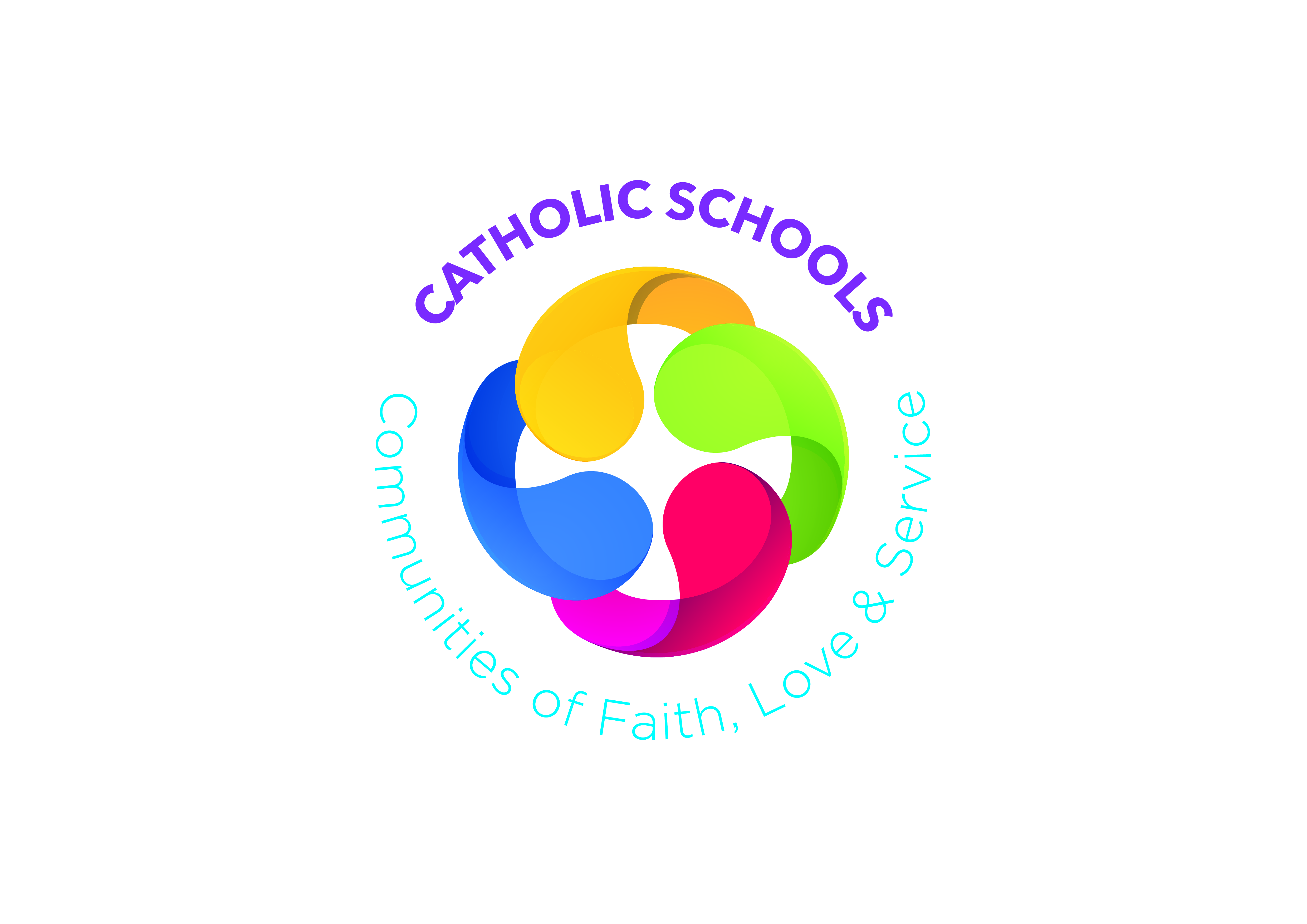 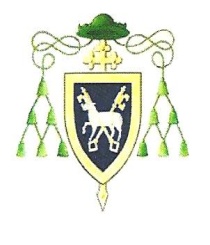 Catholic Ethos : A Framework for Self-ReflectionReviewed and Revised October 2020Catholic Ethos : A Framework for Self-ReflectionReviewed and Revised October 2020Catholic Ethos : A Framework for Self-ReflectionReviewed and Revised October 2020Catholic Ethos : A Framework for Self-ReflectionReviewed and Revised October 2020Catholic Ethos : A Framework for Self-ReflectionReviewed and Revised October 2020PARTNERSHIP AND COMMUNITY OUTREACH”The Church must be a place of mercy, freely given, where everyone can feel welcomed, loved, forgivenand encouraged to live the good life of the Gospel”Pope Francis PARTNERSHIP AND COMMUNITY OUTREACH”The Church must be a place of mercy, freely given, where everyone can feel welcomed, loved, forgivenand encouraged to live the good life of the Gospel”Pope Francis PARTNERSHIP AND COMMUNITY OUTREACH”The Church must be a place of mercy, freely given, where everyone can feel welcomed, loved, forgivenand encouraged to live the good life of the Gospel”Pope Francis Down and Connor Catholic Schools’ Support Service120 Cliftonville RoadBELFAST  BT14 6LAT: 028 9049 1886E: dctrusteeservice@downandconnor.orgDown and Connor Catholic Schools’ Support Service120 Cliftonville RoadBELFAST  BT14 6LAT: 028 9049 1886E: dctrusteeservice@downandconnor.orgDown and Connor Catholic Schools’ Support Service120 Cliftonville RoadBELFAST  BT14 6LAT: 028 9049 1886E: dctrusteeservice@downandconnor.orgDown and Connor Catholic Schools’ Support Service120 Cliftonville RoadBELFAST  BT14 6LAT: 028 9049 1886E: dctrusteeservice@downandconnor.orgDown and Connor Catholic Schools’ Support Service120 Cliftonville RoadBELFAST  BT14 6LAT: 028 9049 1886E: dctrusteeservice@downandconnor.orgINDICATORSINDICATORSEvidence showing how this is EMBEDDEDin school lifeEvidence showing how this is DEVELOPINGin school lifeThis area needs to be DEVELOPED/REVIEWED(See Planning Format)1.The school is a pro-active member of the parish and local community.2.The school recognises and values parents and carers as the primary educators of children and seeks to engage with them in a meaningful and respectful manner.3.Parents are valued and welcomed in the school.4.The opinion of parents is sought and listened to.5.There is a complaints policy which all parents are made aware of.6.Communication with parents is regular, timely, transparent and informative.7.The school creates opportunities for parents to engage in personal and academic programmes to develop a culture of life-long learning and to support the educational progress of their children.8.The school creates opportunities for parents and carers to be actively involved in the faith formation of their children.9.The school seeks to identify and reach out to marginalised and vulnerable pupils and their families and either provide or signpost appropriate support e.g. mental health, substance abuse, bullying, e-safety.10.The school seeks creative and innovative ways to actively engage and support parents/carers in the faith formation of their children.11.Strong and active partnerships with local Catholic schools are actively sought and developed to enhance the concept of a ‘family’ of schools.12.Relationships with schools in other sectors are actively promoted to create opportunities for co-operation, reconciliation and sharing and to enhance pupils’ appreciation of and respect for difference.13.The school seeks to engage with a range of Church and external agencies to broaden and enrich the educational experiences of the pupils, consistent with Trustee policy, and to ensure equality of opportunity for all children.14.Diocesan ‘Living Youth’ programmes, such as the Parish Gift programme, John Paul II Award are actively promoted in school to nurture pupils’ faith development.15.All agencies with whom the school engages are welcomed, facilitated and supported in the work they do.16.The school seeks to be a ‘hub ’for the local community, providing a resource for local groups to use and as a venue for parish and community events.Date AuditcompletedWho was involved in the Auditdiscussion and completion?Who was involved in the Auditdiscussion and completion?Area(s) highlighted forfurther development:Area(s) highlighted forfurther development:Action(s)Action(s)TimelineTimelinePerson(s) responsiblePerson(s) responsibleResources requiredMonitoring and Evaluation on CompletionMonitoring and Evaluation on CompletionMonitoring and Evaluation on CompletionMonitoring and Evaluation on CompletionMonitoring and Evaluation on CompletionMonitoring and Evaluation on CompletionMonitoring and Evaluation on CompletionRepresentatives from local and national charities are invitedto the school to talk to the pupils about their work.(Also relevant to Section 1 : Mission andSection 6 : Social Justice and Respect for the Environment)The ongoing charity work – perhaps with a focus on the needs within the local area/community.Local schools, maintained and controlled, are invited to take part in liturgical, musical, ecumenical and dramatic events within the local parish/area.The school works in partnership with nursery, primaryand post-primary schools to ensure a smoothtransition for all children.(Also relevant to Section 1 : Mission)The school encourages pupils and parents to attend local parish events and Sacraments.(Also relevant to Section 2 : Religious Education)Parents are invited to attend and contribute to theSacramental Preparation meetings, includingthe Do This In Memory programme.(Also relevant to Section 2 : Religious Education)The views of parents are sought by the school using questionnaires, comment books etc to aid in thedevelopment of the School Development Plan.Pupils are encouraged to participate in community eventse.g. helping the local SVP, visiting the elderly, carol singingat Christmas, preparing Shoe Boxes to donate to thoseless fortunate etc.(Also relevant to Section 1 : Mission)The pupils take an active part/sing at parish Mass, liturgical celebrations and for Sacramental eventsthroughout the year including CSW.Family-works Counselling Service – a counsellor meets withparents and children throughout the year and facilitates parental engagement sessions both during and after school.The Internet Safety Programme is offered to parentsto help them become aware of the influences theirchildren may be exposed to whilst online.The implementation of Sacramental Preparation at Sunday Liturgies and the inclusion of the school community within parish celebrations/liturgies.The use of the school premises by the parish communitye.g. during the season of Advent and the Parish Mission.The well-developed activities during Catholic Schools’ Weekinvolving the parish and local community focussing on theannual theme or the patron saint of the school.(Also relevant to Section 2 : Religious Education)Outreach programmes for parents and wider school community e.g. Colin Neighbourhood Project; Sure Start; Pre-Nursery and Primary 1 admissions.The promotion and development of a well-thoughtout and planned Shared Education programme.(Also relevant to Section 5 : Inclusion and Diversity)The well-developed links with other schoolsre: Sacramental Preparation.(Also relevant to Section 2 : Religious Education)The participation in the Roots of Empathy andRights Respecting Schools programmes.Fundraising to facilitate the purchasing of additional resourcesto facilitate and further develop learning and teaching.The organisation of a school counsellor to work with children who need support.The inclusion of parents and the wider school community to attend class/year group and whole school Assemblies, Masses and other liturgical celebrations.(Also relevant to Section 2 : Religious Education)The development of a gym for use by parents and children(together) with personal instructor to promote healthy living.The school organises parent teacher/social/literacy/numeracy/pastoral care/parenting skills/internet safety etc sessions for parents.(Also relevant to Section 1 : Mission)An inventory of parents/friends of the school, who have beenvetted, is collated and updated annually ensuring extra helpwhen required e.g. school trips.Members of the BOG have responsibility for different areas of thecurriculum and liaise with co-ordinators and visit the school.(Also relevant to Section 4 : Learning and Teaching)Members of the BOG have responsibility for different areas of thecurriculum and liaise with co-ordinators and visit the school.(Also relevant to Section 4 : Learning and Teaching)